Kontakty na organizátoryPhDr. Dagmar NečasováÚřad práce ČR, krajská pobočka v Olomouci,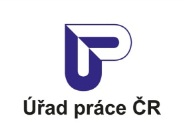 kontaktní pracoviště Olomouce-mail: dagmar.necasova@uradprace.czmobil: 724 541 188tel: 950 141 491Mgr. Milena VykoukalováÚřad práce ČR, krajská pobočka v Olomouci,kontaktní pracoviště Olomouce-mail: milena.vykoukalova@uradprace.czmobil: 725 130 809tel: 950 141 317Ing. Martina Simmerová – přihlášky, Katalog zaměstnavatelůÚřad práce ČR, krajská pobočka v Olomoucie-mail: martina.simmerova@uradprace.czmobil: 950 141 689tel: 950 141 689Anežka Kramářová, DiS., pověřena vedením úřadu	– soutěž T-profi, propagace na sociálních sítích		Krajská hospodářská komora Olomouckého kraje
e-mail: kramarova@khkok.cz
mobil: 602 702 529
tel: 587 332 068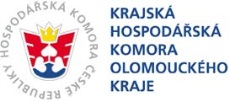 Petra Hurdálková – účastnický poplatek, fakturace						Krajská hospodářská komora Olomouckého krajee-mail: hurdalkova@khkok.czmobil: 606 751 663tel: 587 332 066Mgr. Richard Koubek, regionální manažer – výstavní stánky, jejich příprava a rozmístění na výstavní ploše, nadměrné exponáty		Svaz průmyslu a dopravy České republiky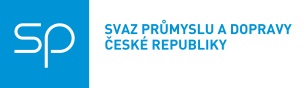 e-mail: rkoubek@spcr.czmobil: 733 643 511tel: 225 279 866 
